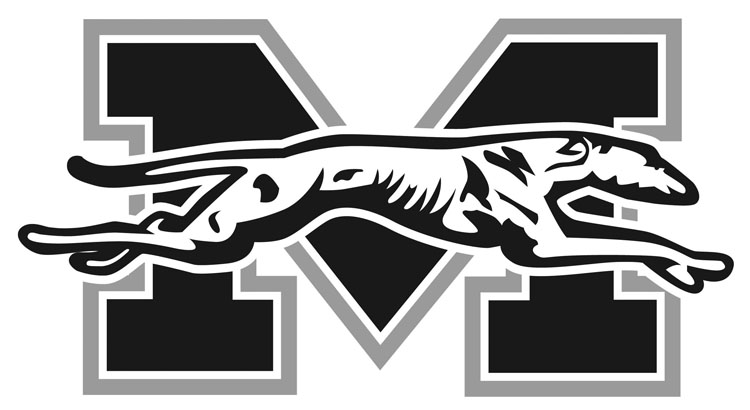 Revised, January 26, 20212020-21 MORAVIAN COLLEGEMEN’S BASKETBALL ROSTERNO	NAME	YR	POS	HT	WT	HOMETOWN/HIGH SCHOOL0	Joe Paulillo	So.	G/F	6-3	205	Westwood, N.J. / Paramus Catholic1	Keith Otto	Sr.	G	6-1	175	Philadelphia, Pa. / Archbishop Wood2	Matt O'Connor	Sr.	G	6-0	165	Philadelphia, Pa. / Father Judge4	Mike DiPietro	Fr.	F	6-5	205	Huntingdon Valley, Pa. / LaSalle College5	Alex Dietz	Fr.	G	6-1	168	Warrington, Pa. / Central Bucks South10	C.J. Weber	Fr.	G	5-11	174	Midlothian, Va. / James River11	Nate Dougherty	So.	G	6-1	155	Palmerton, Pa. / Palmerton12	Ricky Melosky	So.	F	6-2	178	Whitehall, Pa. / Whitehall13	Greg Eck	So.	G	6-0	170	East Stroudsburg, Pa. / East Stroudsburg South15	Samuel Yadush	So.	G	5-9	173	New Tripoli, Pa. / Northwestern Lehigh20	Daniel Cooper	Jr.	G	6-0	185	Lafayette Hill, Pa. / Plymouth Whitemarsh21	Justin LaBrusciano	Fr.	G	5-8	145	Lafayette Hill, Pa. / Friends Select23	Deandre Tillett	Sr.	G	5-10	158	Bethlehem, Pa. / Bethlehem Catholic24	Eric Shuttleworth	Fr.	G/F	6-2	183	Haddon Township, N.J. / Haddon Township25	Tyler Mish	Fr.	G	6-1	168	Holland, Pa. / Holy Ghost Prep30	James Thompson	Fr.	G/F	6-3	200	Latham, N.Y. / Albany AcademyHead Coach: Shawn Postiglione (2nd season at Moravian, 6th overall)
Assistant Coaches: Jimmy Murray, Dave Whelan, Mike Frew
Captains: TBDPronunciations#0 Joe Paulillo – Paul-ill-oh#4 Mike DiPietro – da-pete-tro#11 Nate Dougherty – Doc-er-ty#12 Ricky Melosky – Mé-law-ski#15 Samuel Yadush – ya-dish#21 Justin LaBrusciano – luh-BREW-she-ah-no#23 Deandre Tillett – till-itHC – Po-stig-lee-own